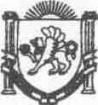  Республика КрымНижнегорский район Администрация Чкаловского сельского поселенияПОСТАНОВЛЕНИЕ№ 7104.08. 2017г.                                                                                                 с. ЧкаловоОб определении специально отведенныхмест и перечень помещений для проведениявстреч депутатов с избирателями в муниципальном образовании Чкаловскоесельское поселение Нижнегорского районаРеспублики КрымВ соответствии с Федеральным законом от 6 октября 2003 года № 131- ФЗ «Об общих принципах организации местного самоуправления в Российской Федерации», Уставом муниципального образования Чкаловское сельское поселение Нижнегорского района Республики Крым, во исполнение Федерального закона от 07.06.2017 № 107 ФЗ «О внесении изменений в отдельные законодательные акты Российской Федерации в части совершенствования законодательства о публичных мероприятиях», администрация Чкаловского сельского поселения ПОСТАНОВЛЯЕТ:1.Определить  перечень помещений, предоставляемых для проведения встреч депутатов Государственной Думы, депутатов Государственного совета Республики Крым, депутатов Нижнегорского районного совета, депутатов Чкаловского сельского совета с избирателями согласно Приложению 1.2.Утвердить Порядок предоставления помещений для проведения встреч депутатов Государственной Думы, депутатов Государственного совета Республики Крым, депутатов Нижнегорского районного совета, депутатов Чкаловского сельского совета с избирателями на территории Чкаловского сельского поселения согласно Приложению 2.3.Утвердить примерную форму заявления о предоставлении помещения, для проведения встреч депутата с избирателями. Приложение 3. 4. Настоящее постановление вступает в силу с 04 августа 2017 года.5.Обнародовать настоящее постановление путем размещения его на информационном стенде, расположенном в здании администрации Чкаловского сельского поселения по адресу: Республика Крым, Нижнегорский р-н, с. Чкалово, ул. Центральная, д. 54-а и на официальном сайте  администрации Чкаловского сельского поселения Чкаловское рф.  6. Контроль за исполнением настоящего постановления оставляю за собой. Председатель Чкаловского сельского совета–глава администрации Чкаловского сельского поселения												М.Б.халицкаяПриложение 1к постановлению администрацииЧкаловского сельского поселения«Об определении специально отведенныхмест и перечень помещений для проведения встреч с избирателями в муниципальном образовании Чкаловское сельское поселение»от 04.08.№ 71Перечень помещений, предоставляемых для проведения встреч депутатов Государственной Думы, депутатов Государственного совета Республики Крым, депутатов Нижнегорского районного совета, депутатов Чкаловского сельского совета с избирателямиПриложение 2к постановлению администрацииЧкаловского сельского поселения «Об определении специально отведенных мест и перечень помещений для проведения встреч депутатов с избирателями в муниципальном образованииЧкаловское сельское поселение» от 04.08.2017 г. № 71Порядок предоставления помещений для проведения встреч депутатов с избирателями1. Настоящий порядок определяет условия предоставления помещений, для проведения встреч депутатов с избирателями в соответствии с Федеральными законами от 08.05.1994 г. № 3-ФЗ «О статусе члена Совета Федерации и статусе депутата Государственной Думы Федерального Собрания Российской Федерации», от 06.10.1999 г. № 184-ФЗ «Об общих принципах организации законодательных (представительных) и исполнительных органов государственной власти субъектов Российской Федерации», от 06.10.2003 г. № 131-ФЗ «Об общих принципах организации местного самоуправления в Российской Федерации».2. Администрация Чкаловского сельского поселения определяет перечень помещений, предоставляемых для проведения встреч депутатов Государственной Думы, депутатов Государственного совета Республики Крым, депутатов Нижнегорского районного совета, депутатов Чкаловского сельского совета с избирателями.3. Встречи депутата с избирателями проводятся в помещениях, специально отведенных местах, при условии, что их проведение не повлечет за собой нарушение функционирования объектов жизнеобеспечения, транспортной или социальной инфраструктуры, связи, создание помех движению пешеходов и (или) транспортных средств либо доступу граждан к жилым помещениям или объектам транспортной или социальной инфраструктуры. Уведомление органов исполнительной власти субъекта Российской Федерации или органов местного самоуправления о таких встречах не требуется. При этом депутат вправе предварительно проинформировать указанные органы о дате и времени их проведения.4. Помещения, указанные в пункте 2 настоящего порядка, предоставляются на безвозмездной основе.5. Для предоставления помещения депутаты направляют заявку о выделении помещения для проведения встречи с избирателями в адрес руководителя организации, учреждения, предприятия, на балансе которого находится помещение (Приложение 3).5. В заявке указывается дата проведения мероприятия, его начало, продолжительность, примерное число участников, дата подачи заявки, данные ответственного за проведение мероприятия, его контактный телефон.6. Заявка о выделении помещения рассматривается руководителем организации, учреждения, предприятия в течение трех дней со дня подачи заявки с предоставлением заявителю соответствующего ответа.7. Помещения предоставляются по рабочим дням при условии, что это не помешает рабочему процессу. По выходным (праздничным) дням помещения предоставляются по согласованию с руководителем организации, учреждения, предприятия.8.Воспрепятствование организации или проведению встреч депутатов Государственной думы с избирателями влечет за собой административную ответственность в соответствии с законодательством Российской Федерации.9. Встречи депутата с избирателями в форме публичного мероприятия проводятся в соответствии с законодательством Российской Федерации о собраниях, митингах, демонстрациях, шествиях и пикетированиях.Приложение 2к постановлению администрацииЧкаловского сельского поселения «Об определении специально отведенных мест и перечень помещений для проведения встреч депутатов с избирателями в муниципальном образованииЧкаловское сельское поселение» от 04.08.2017 г. № 71 Примерная форма____________________________________________________________________(наименование администрации ) собственника, владельца помещенияот ________________________________(Ф.И.О. депутата)Заявление о предоставлении помещениядля проведения встреч депутата с избирателямиВ соответствии п. 5.3. статьи 40 Федерального закона от 06.10.2003 № 131-ФЗ "Об общих принципах организации местного самоуправления в Российской Федерации" прошу предоставить помещение по адресу: ____________________________________________________________________________________________________________________________________(место проведения встречи)для проведения публичного мероприятия в форме собрания, встречи с избирателями которое планируется «___» ___________ 20__ года в ____________________,(время начала проведения встречи)продолжительностью _______________________________________________.(продолжительность встречи)Примерное число участников: _______________________________________.Ответственный за проведение мероприятия (встречи) ____________________________,(Ф.И.О., статус)контактный телефон __________________________________________.Дата подачи заявки: _________________________Депутат _____________ __________________        (подпись)    (расшифровка подписи)«____»_________20__ год№ п/пАдресБалансодержатель1.Администрация Чкаловского сельского поселения,  с. Чкалово, ул. Центральная, 54-а   Администрация Чкаловского сельского поселения 2.сельский дом культурыс. Чкалово, ул.Параллельная, 9-аАдминистрация Нижнегорского района3.сельский клубс. Великоселье, ул. Ленина, 84Администрация Нижнегорского района